Try to guess Olympic winter sport activities. Write and read aloud./ Отгадай названия зимних олимпийских видов спорта. Напиши и прочитай.1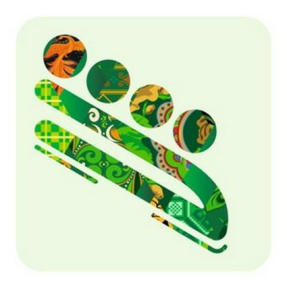 2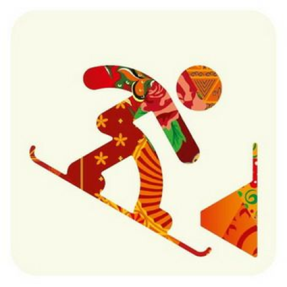 3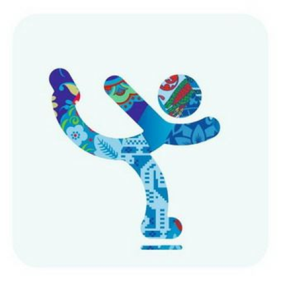 4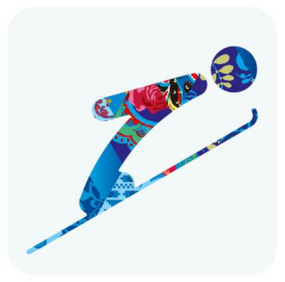 5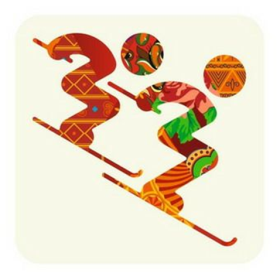 6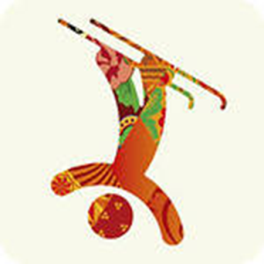 7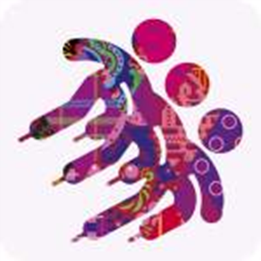 Try to guess Olympic winter sport activities. Write and read aloud / Отгадай названия зимних олимпийских видов спорта. Напиши и прочитай.Try to guess Olympic winter sport activities. Write and read aloud / Отгадай названия зимних олимпийских видов спорта. Напиши и прочитай.8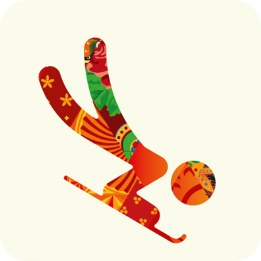 9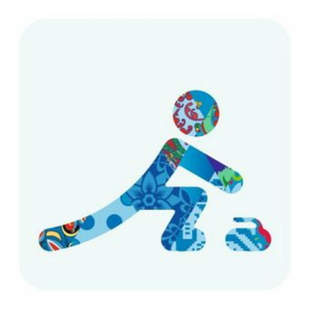 10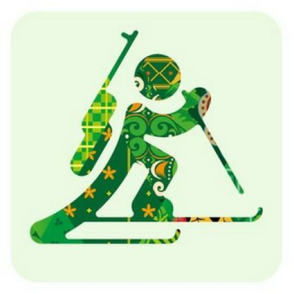 11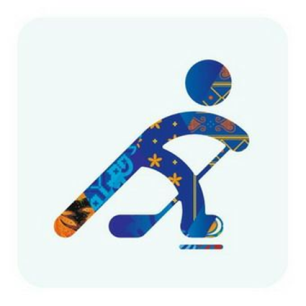 12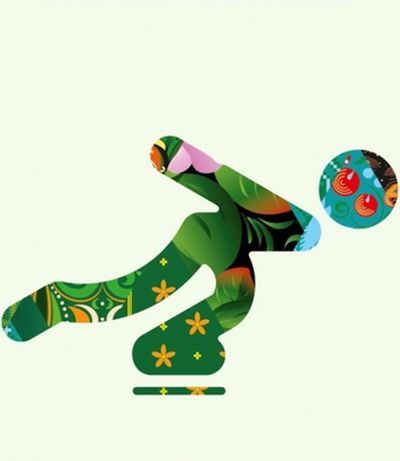 13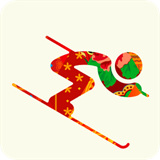 14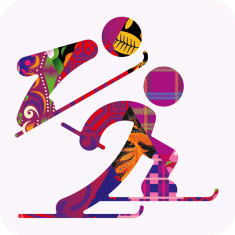 